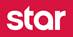 Πρόγραμμα πρακτικής άσκησης στο Star ChannelΠροσφερόμενη θέση:Έρευνα και Στρατηγική & ΠρογράμματοςΑντικείμενο της πρακτικής άσκησης αποτελεί το καθημερινό reporting και η ενημέρωση των σχετικών αρχείων του τμήματος Έρευνας & Στρατηγικής Προγράμματος  (πχ. ταινιών & σειρών), οι βασικές αρχές μέτρησης τηλεθέασης, καθώς και γενικότερη γνώση βασικών  δομών της Διεύθυνσης Προγράμματος.
Το πρόγραμμα πρακτικής άσκησης περιλαμβάνει πρακτική και θεωρητική εκπαίδευση στο ανατιθέμενο αντικείμενο, ανάθεση μέντορα και αξιολόγηση. Οι ενδιαφερόμενοι μπορούν να αποστείλουν βιογραφικό στοe-mail: glogara@star.grή να επικοινωνήσουν στο 211 1891298(Έδρα: Κηφισιά)* Αφορά τους φοιτητές που πληρούν τις προϋποθέσεις να κάνουν την πρακτική τους άσκηση μέσω του επίσημου προγράμματος του εκπαιδευτικού ιδρύματος στο οποίο φοιτούν.